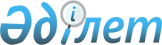 О внесении изменений в решение районного маслихата от 12 декабря 2009 года № 22-147 "О бюджете Зерендинского района на 2010-2012 годы"
					
			Утративший силу
			
			
		
					Решение Зерендинского районного маслихата Акмолинской области от 4 марта 2010 года № 26-166. Зарегистрировано Управлением юстиции Зерендинского района Акмолинской области 25 марта 2010 года № 1-14-132. Утратило силу - решением Зерендинского районного маслихата Акмолинской области от 25 марта 2011 года № 37/256

       Сноска. Утратило силу - решением Зерендинского районного маслихата Акмолинской области от 25.03.2011 № 37/256

      В соответствии с пунктом 4 статьи 106 Бюджетного кодекса Республики Казахстан от 4 декабря 2008 года, Закона Республики Казахстан от 23 января 2001 года «О местном государственном управлении и самоуправлении в Республике Казахстан», Зерендинский районный маслихат РЕШИЛ:



      1. Приложение 1 к решению Зерендинского районного маслихата «О бюджете Зерендинского района на 2010-2012 годы» от 12 декабря 2009 года № 22-147 (зарегистрированного в Реестре государственной регистрации нормативных правовых актов № 1-14-127, опубликовано от 15 января 2010 года в газете «Зеренді») изложить в новой редакции согласно приложению к настоящему решению.



      2. Настоящее решение вступает в силу со дня государственной регистрации в Управлении юстиции Зерендинского района и вводится в действие с 1 января 2010 года.      Председатель сессии                        С.Курмангужина      Секретарь районного маслихата              К.Хасенов      СОГЛАСОВАНО:      Аким Зерендинского района                  Е.Сагдиев      Начальник отдела экономики

      и бюджетного планирования

      Зерендинского района                       Р.Габдуллина

Приложение 1 к решению

Зерендинского районного маслихата

от 12 декабря 2009 года № 22-147

"О бюджете Зерендинского района

на 2010-2012 годы".Бюджет района на 2010 год
					© 2012. РГП на ПХВ «Институт законодательства и правовой информации Республики Казахстан» Министерства юстиции Республики Казахстан
				КатегорияКатегорияКатегорияКатегорияКатегорияКатегорияСУММАФункциональная группаФункциональная группаФункциональная группаФункциональная группаФункциональная группаФункциональная группаСУММАКлассКлассКлассКлассКлассСУММАФункциональная группаФункциональная группаФункциональная группаФункциональная группаФункциональная группаСУММАПодклассПодклассПодклассПодклассСУММААдминистратор бюджетных программАдминистратор бюджетных программАдминистратор бюджетных программАдминистратор бюджетных программСУММАСпецификаСпецификаСпецификаСУММАПрограммаПрограммаПрограммаСУММАНаименованиеСУММА1234567I. Доходы26470571Налоговые поступления83475501Подоходный налог133402Индивидуальный подоходный налог1334002Индивидуальный подоходный налог с доходов, не облагаемых у источника выплаты1300003Индивидуальный подоходный налог с физических лиц, осуществляющих деятельность по разовым талонам34003Социальный налог2265901Социальный налог22659001Социальный налог22659004Hалоги на собственность4422791Hалоги на имущество39996301Налог на имущество юридических лиц и индивидуальных предпринимателей39846302Hалог на имущество физических лиц15003Земельный налог1307902Земельный налог с физических лиц на земли населенных пунктов540003Земельный налог на земли промышленности, транспорта, связи, обороны и иного не сельскохозяйственного назначения572207Земельный налог с юридических лиц и индивидуальных предпринимателей, частных нотариусов и адвокатов на земли сельскохозяйственного назначения30108Земельный налог с юридических лиц, индивидуальных предпринимателей, частных нотариусов и адвокатов на земли населенных пунктов16564Hалог на транспортные средства2623701Hалог на транспортные средства с юридических лиц1304202Hалог на транспортные средства с физических лиц131955Единый земельный налог300001Единый земельный налог300005Внутренние налоги на товары, работы и услуги1477022Акцизы12910001Все виды спирта, произведенные на территории Республики Казахстан12600096Бензин (за исключением авиационного) реализуемый юридическими и физическими лицами в розницу, а также используемый на собственные производственные нужды180097Дизельное топливо, реализуемое юридическими и физическими лицами в розницу, а также используемое на собственные производственные нужды13003Поступления за использование природных и других ресурсов1300015Плата за пользование земельными участками130004Сборы за ведение предпринимательской и профессиональной деятельности 540201Сбор за государственную регистрацию индивидуальных предпринимателей19402Лицензионный сбор за право занятия отдельными видами деятельности150003Сбор за государственную регистрацию юридических лиц и учетную регистрацию филиалов и представительств,а также их перерегистрацию19405Сбор за государственную регистрацию залога движимого имущества и ипотеки судна или строящегося судна14014Сбор за государственную регистрацию транспортных средств,а также их перерегистрацию7418Сбор за государственную регистрацию прав на недвижимое имущество и сделок с ним 300020Плата за размещение наружной (визуальной) рекламы в полосе отвода автомобильных дорог общего пользования местного значения и в населенных пунктах3005Налог на игорный бизнес2002Фиксированный налог20008Обязательные платежи, взимаемые за совершение юридически значимых действий и (или) выдачу документов уполномоченными на то государственными органами или должностными лицами48441Государственная пошлина484402Государственная пошлина, взимаемая с подаваемых в суд исковых заявлений, заявлений особого искового производства, заявлений (жалоб) по делам особого производства, заявлений о вынесении судебного приказа, заявлений о выдаче дубликата исполнительного листа, заявлений о выдаче исполнительных листов на принудительное исполнение решений третейских (арбитражных) судов и иностранных судов, заявлений о повторной выдаче копий судебных актов, исполнительных листов и иных документов, за исключением государственной пошлины с подаваемых в суд исковых заявлений к государственным учреждениям350004Государственная пошлина, взимаемая за регистрацию актов гражданского состояния, а также за выдачу гражданам справок и повторных свидетельств о регистрации актов гражданского состояния и свидетельств в связи с изменением, дополнением и восстановлением записей актов гражданского состояния75605Государственная пошлина, взимаемая за оформление документов на право выезда за границу на постоянное место жительства и приглашение в Республику Казахстан лиц из других государств, а также за внесение изменений в эти документы16008Государственная пошлина, взимаемая за регистрацию места жительства32009Государственная пошлина, взимаемая за выдачу удостоверения охотника и его ежегодную регистрацию2710Государственная пошлина, взимаемая за регистрацию и перерегистрацию каждой единицы гражданского, служебного оружия физических и юридических лиц (за исключением холодного охотничьего, сигнального, огнестрельного бесствольного, механических распылителей, аэрозольных и других устройств,снаряженных слезоточивыми или раздражающими веществами,пневматического оружия с дульной энергией не боле 7,5 ДЖ и калибра до 4,5 мм включительно)2712Государственная пошлина за выдачу разрешений на хранение или хранение и ношение, транспортировку, ввоз на территорию Республики Казахстан и вывоз из Республики Казахстан оружия и патронов к нему 542Не налоговые поступления1293001Доходы от государственной собственности12005Доходы от аренды имущества, находящегося в государственной собственности120004Доходы от аренды имущества, находящегося в коммунальной собственности120004Штрафы, пени, санкции, взыскания, налагаемые государственными учреждениями, финансируемыми из государственного бюджета, а также содержащимися и финансируемыми из бюджета (сметы расходов) Национального Банка Республики Казахстан117001Штрафы, пени, санкции, взыскания, налагаемые государственными учреждениями, финансируемыми из государственного бюджета, а также содержащимися и финансируемыми из бюджета (сметы расходов) Национального Банка Республики Казахстан,за исключением поступлений от организаций нефтяного сектора1170005Административные штрафы, пени, санкции, взыскания, налагаемые местными государственными органами1170006Прочие не налоговые поступления301Прочие не налоговые поступления3009Другие не налоговые поступления в местный бюджет303Поступления от продажи основного капитала500003Продажа земли и нематериальных активов50001Продажа земли500001Поступления от продажи земельных участков50004Поступления трансфертов179437202Трансферты из вышестоящих органов государственного управления17943722Трансферты из областного бюджета179437201Целевые текущие трансферты17188902Целевые трансферты на развитие23133203Субвенции1391151II. Затраты2617057,001Государственные услуги общего характера2116941Представительные, исполнительные и другие органы, выполняющие общие функции государственного управления193511112Аппарат маслихата района (города областного значения)10607001Услуги по обеспечению деятельности маслихата района (города областного значения)10607122Аппарат акима района (города областного значения)50000001Услуги по обеспечению деятельности акима района ( города областного значения)35700004Материально-техническое оснащение государственных органов14300123Аппарат акима района в городе, города районного значения, поселка, аула (села), аульного (сельского) округа132904001Услуги по обеспечению деятельности акима района в городе, города районного значения, поселка, аула (села), аульного (сельского) округа130404023Материально-техническое оснащение государственных органов25002Финансовая деятельность9253452Отдел финансов района (города областного значения)9253001Услуги по реализации государственной политики в области исполнения и контроля за исполнением бюджета района и управления коммунальной собственностью района(города областного значения)7627003Проведение оценки имущества в целях налогообложения856004Организация работы по выдаче разовых талонов и обеспечение полноты сбора сумм от реализации разовых талонов270011Учет, хранение, оценка и реализация имущества, поступившего в коммунальную собственность5005Планирование и статистическая деятельность8930453Отдел экономики и бюджетного планирования района (города областного значения)8930001Услуги по реализации государственной политики в области формирования и развития экономической политики, системы государственного планирования и управления района (города областного значения)893002Оборона15041Военные нужды1504122Аппарат акима района (города областного значения)1504005Мероприятия в рамках исполнения всеобщей воинской обязанности150404Образование15446111Дошкольное воспитание и обучение97014464Отдел образования района (города областного значения)97014009Обеспечение деятельности организаций дошкольного воспитания и обучения970142Начальное, основное, среднее и общее среднее образование1414587123Аппарат акима района в городе, города районного значения, поселка, аула (села), аульного (сельского) округа3497005Организация бесплатного подвоза учащихся до школы и обратно в аульной (сельской) местности3497464Отдел образования района (города областного значения)1411090003Общеобразовательное обучение1389340006Дополнительное образование для детей 21750049Прочие услуги в области образования33010464Отдел образования района (города областного значения)28010001Услуги по реализации государственной политики на местном уровне в области образования6201004информатизация системы образования в государственных учреждениях образования района(города областного значения)4755005Приобретение и доставка учебников, учебно-методических комплексов для государственных учреждений образования района (города областного значения)16912007Проведение школьных олимпиад, внешкольных мероприятий и конкурсов районного (городского) масштаба142467Отдел строительства района (города областного значения)5000037Строительство и реконструкция объектов образования500006Социальная помощь и социальное обеспечение1107792Социальная помощь92866451Отдел занятости и социальных программ района (города областного значения)92866002Программа занятости17834005Государственная адресная социальная помощь1224006Жилищная помощь1122007Социальная помощь отдельным категориям нуждающихся граждан по решениям местных представительных органов10130010Материальное обеспечение детей-инвалидов, воспитывающихся и обучающихся на дому693014Оказание социальной помощи нуждающимся гражданам на дому14813016Государственные пособия на детей до 18 лет15884017Обеспечение нуждающихся инвалидов специальными гигиеническими средствами и предоставление услуг специалистами жестового языка, индивидуальными помощниками в соответствии с индивидуальной программой реабилитации инвалида4002019Обеспечение проезда участникам и инвалидам Великой Отечественной войны к 65-летию Победы в Великой Отечественной войне605020Выплата единовременной материальной помощи участникам и инвалидами Великой Отечественной войны к 65-летию Победы в Великой Отечественной войне265599Прочие услуги в области социальной помощи и социального обеспечения17913451Отдел занятости и социальных программ района (города областного значения)17913001Услуги по реализации государственной политики на местном уровне в области обеспечения занятости социальных программ для населения17552011Оплата услуг по зачислению, выплате и доставке пособий и других социальных выплат36107Жилищно-коммунальное хозяйство1479931Жилищное хозяйство800467Отдел строительства района (города областного значения)800003Строительство и (или) приобретение жилья государственного коммунального жилищного фонда8002Коммунальное хозяйство134890458Отдел жилищно-коммунального хозяйства, пассажирского транспорта и автомобильных дорог района (города областного значения)4000012Функционирование системы водоснабжения и водоотведения1000026Организация эксплуатации тепловых сетей,находящихся в коммунальной собственности районов (городов областного значения)3000467Отдел строительства района (города областного значения)130890006Развитие системы водоснабжения2500031Развитие инженерно-коммуникационной инфраструктуры и благоустройство населенных пунктов в рамках реализации cтратегии региональной занятости и переподготовки кадров1283903Благоустройство населенных пунктов12303123Аппарат акима района в городе, города районного значения, поселка, аула (села), аульного (сельского) округа10311008Освещение улиц населенных пунктов10311458Отдел жилищно-коммунального хозяйства, пассажирского транспорта и автомобильных дорог района (города областного значения)1992016Обеспечение санитарии населенных пунктов1000018Благоустройство и озеленение населенных пунктов99208Культура, спорт, туризм и информационное пространство1076061Деятельность в области культуры61963455Отдел культуры и развития языков района (города областного значения)61963003Поддержка культурно-досуговой работы619632Спорт10998465Отдел физической культуры и спорта района (города областного значения)7998006Проведение спортивных соревнований на районном (города областного значения) уровне5143007Подготовка и участие членов сборных команд района (города областного значения) по различным видам спорта на областных спортивных соревнованиях2855467Отдел строительства района (города областного значения)3000008Развитие объектов спорта30003Информационное пространство23137455Отдел культуры и развития языков района (города областного значения)18037006Функционирование районных (городских) библиотек16675007Развитие государственного языка и других языков народов Казахстана1362456Отдел внутренней политики района (города областного значения)5100002Услуги по проведению государственной информационной политики через газеты и журналы51009Прочие услуги по организации культуры, спорта, туризма и информационного пространства11508455Отдел культуры и развития языков района (города областного значения)3357001Услуги по реализации государственной политики на местном уровне в области развития языков и культуры3357456Отдел внутренней политики района (города областного значения)4149001Услуги по реализации государственной политики на местном уровне в области информации,укрепления государственности и формирования социального оптимизма граждан4039003Реализация региональных программ в сфере молодежной политики110465Отдел физической культуры и спорта района (города областного значения)4002001Услуги по реализации государственной политики на местном уровне в сфере физической культуры и спорта400210Сельское, водное, лесное, рыбное хозяйство, особо охраняемые природные территории, охрана окружающей среды и животного мира, земельные отношения1783081Сельское хозяйство15749462Отдел сельского хозяйства района (города областного значения)9854001Услуги по реализации государственной политики на местном уровне в сфере сельского хозяйства6462099Реализация мер социальной поддержки специалистов социальной сферы сельских населенных пунктов за счет целевых трансфертов из республиканского бюджета3392473Отдел ветеринарии района(города областного значения)5895001Услуги по реализации государственной политики на местном уровне в сфере ветеринарии5695004Материально-техническое оснащение государственных органов2002Водное хозяйство120000467Отдел строительства района (города областного значения)120000012Развитие системы водоснабжения1200006Земельные отношения6729463Отдел земельных отношений района (города областного значения)6729001Услуги по реализации государственной политики в области регулирования земельных отношений на территории района(города областного значения)4729006Землеустройство, проводимое при установлении границ городов районного значения, районов в городе, поселков аулов (сел), аульных (сельских)округов20009Прочие услуги в области сельского, водного, лесного, рыбного хозяйства, охраны окружающей среды и земельных отношений35830123Аппарат акима района в городе, города районного значения, поселка, аула (села), аульного (сельского) округа20000019Финансирование социальных проектов в поселках, аулах (селах), аульных (сельских) округах в рамках реализации стратегии региональной занятости и переподготовки кадров 20000473Отдел ветеринарии района(города областного значения)15830011Проведение противоэпизоотических мероприятий1583011Промышленность, архитектурная, градостроительная и строительная деятельность86512Архитектурная, градостроительная и строительная деятельность8651467Отдел строительства района (города областного значения)4296001Услуги по реализации государственной политики на местном уровне в области строительства4296468Отдел архитектуры и градостроительства района (города областного значения)4355001Услуги по реализации государственной политики в области архитектуры и градостроительства на местном уровне4255005Материально-техническое оснащение государственных органов10012Транспорт и коммуникации281751Автомобильный транспорт16975123Аппарат акима района в городе, города районного значения, поселка, аула (села), аульного (сельского) округа8425013Обеспечение функционирования автомобильных дорог в городах районного значения, поселках, аулах (селах), аульных (сельских) округах8425458Отдел жилищно-коммунального хозяйства, пассажирского транспорта и автомобильных дорог района (города областного значения)8550023Обеспечение функционирования автомобильных дорог85509Прочие услуги в сфере транспорта и коммуникаций11200458Отдел жилищно-коммунального хозяйства, пассажирского транспорта и автомобильных дорог района (города областного значения)11200008Ремонт и содержание автомобильных дорог районного значения, улиц городов и населенных пунктов в рамках реализации стратегии региональной занятости и переподготовки кадров10000024Организация внутрипоселковых (внутригородских) внутрирайонных общественных пассажирских перевозок120013Прочие241703Поддержка предпринимательской деятельности и защита конкуренции3500469Отдел предпринимательства района (города областного значения)3500001Услуги по реализации государственной политики на местном уровне в области развития предпринимательства и промышленности3350003Поддержка предпринимательской деятельности1509Прочие20670452Отдел финансов района (города областного значения)17053012Резерв местного исполнительного органа района (города областного значения) 17053458Отдел жилищно-коммунального хозяйства, пассажирского транспорта и автомобильных дорог района (города областного значения)3617001Услуги по реализации государственной политики на местном уровне в области жилищно-коммунального хозяйства,пассажирского транспорта и автомобильных дорог361715Трансферты2535661Трансферты253566452Отдел финансов района (города областного значения)253566020Целевые текущие трансферты в вышестоящие бюджеты в связи с изменением фонда оплаты труда в бюджетной сфере253566III. Чистое бюджетное кредитование24036Бюджетные кредиты 2403610Сельское, водное, лесное, рыбное хозяйство, особо охраняемые природные территории, охрана окружающей среды и животного мира, земельные отношения240361Сельское хозяйство24036462Отдел сельского хозяйства района (города областного значения)24036008Бюджетные кредиты для реализации мер социальной поддержки специалистов социальной сферы сельских населенных пунктов24036IV. Сальдо по операциям с финансовыми активами 3000013Прочие300009Прочие30000452Отдел финансов района (города областного значения)30000014Формирование или увеличение уставного капитала юридических лиц30000V. Дефицит(профицит) бюджета -24036,0VI. Финансирование дефицита (использование профицита)бюджета24036,07Поступления займов2403601Внутренние государственные займы240362Договоры займа2403603Займы, получаемые местным исполнительным органом района (города областного значения)240368Используемые остатки бюджетных средств001Остатки бюджетных средств01Свободные остатки бюджетных средств001Свободные остатки бюджетных средств02Остатки бюджетных средств на конец отчетного периода001Остатки бюджетных средств на конец отчетного периода